                             Научный отчет по теме «Строение клетки»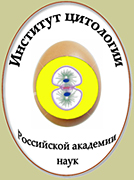 Девиз: «То, что мы знаем – ограничено, а то, что мы не знаем бесконечно».Ученика (цы) ______ классаФ.И. ____________________Этапы научного познания: наблюдение – гипотеза – эксперимент – теория – закон.Этапы научного познанияБаллыЭтап наблюдение (синквейн)Единица живогоЖивая, открытаяРастет, создает, хранит информацию, развиваетсяЭто признак деления живых организмов на прокариоты и эукариотыЦитология ее изучает.Ответ __________________________1 балл_______Этап гипотеза Ответ ___________________________________________________За верный ответ (слово) 6 балловИтого:Этап экспериментКафедра микроскопического анализа «Узнай органоид»За каждый верный ответ 1 баллИтого:_______Кафедра клеточной инженерииЗа  верный ответ  3 балла_______Кафедра физиологии клеткиКакую функцию в клетке выполняет пероксисома?	Ответ ___________________________________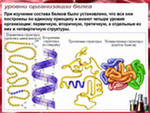 3 балла______Кафедра  сравнительной цитологииЗа каждый верный ответ 1 баллИтого:_______   4 этап  Теория                 Уровни организации живой природы:За каждый верный ответ 1 баллИтого:______5 этап Закон26 – 30 баллов – отлично! У Вас есть все шансы стать великим магистром в области цитологии. Вы можете возглавить кафедру института цитологии20 – 25 баллов – хорошо! У Вас все впереди. Вы пока  бакалавр, магистратура Вас ждет.Ниже 20 –  удовлетворительно! У Вас еще  есть возможность исправить свои ошибки, и карьерный рост Вам обеспечен.Итог ______